ACCESSING REMOTE WORKER TRAINING VISION RESOURCE CENTERStep 1: Use Portal Guard, SJECCD’s single sign-on platform https://sso.sjeccd.edu	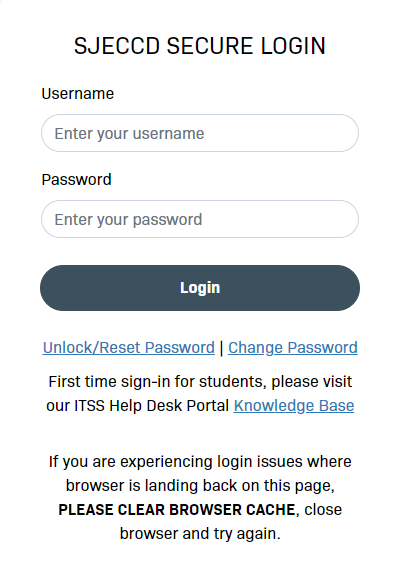 Step 2: Click on the California Community College Vision Resource Center – Prod tile 	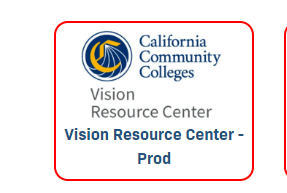 Step 3: Click on the California Community College Vision Resource Center – and you will see this CCC Vision Resource Center Webpage. Click on “Learn”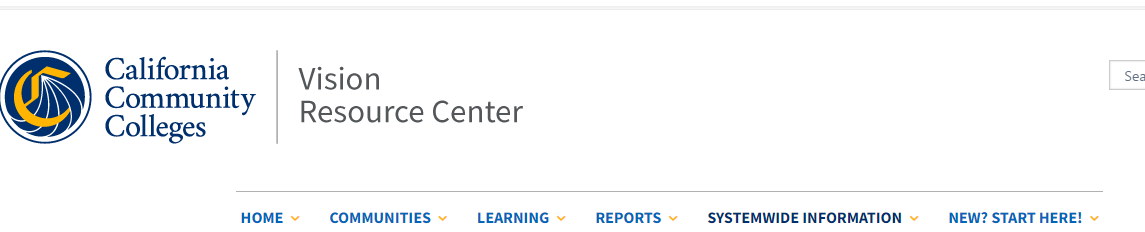 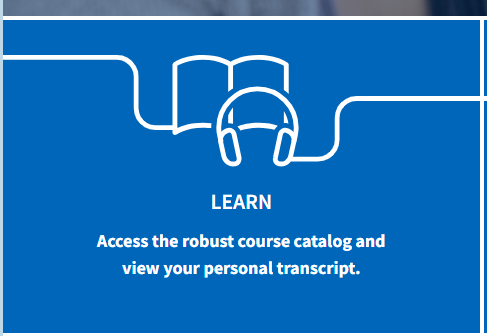 Step 4: You will routed to the page where you can search for topics. In the search bar type “Remote” 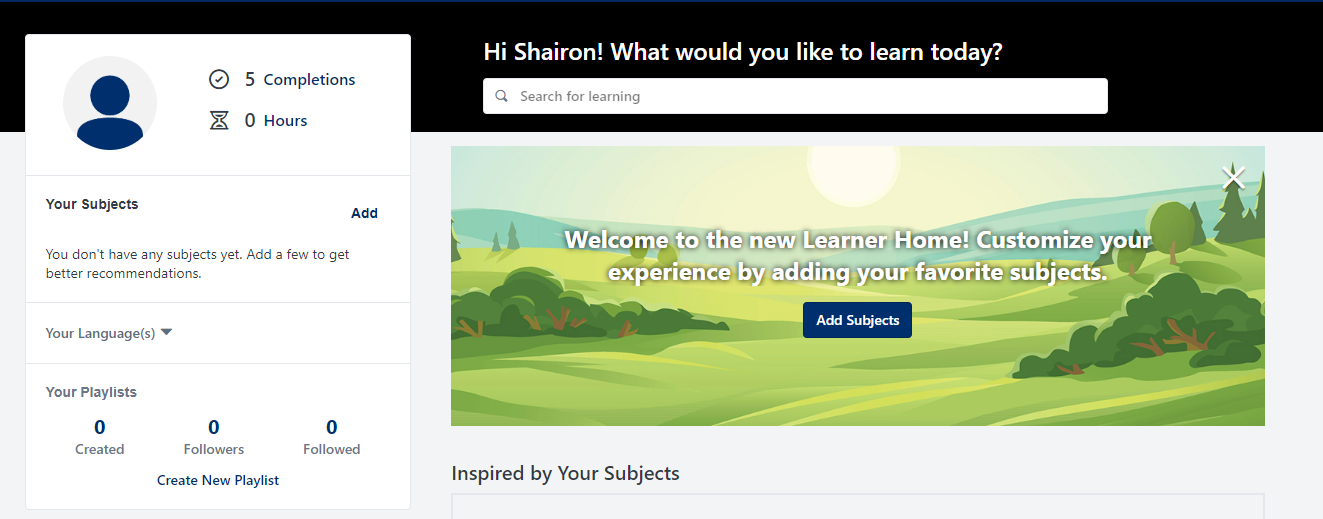 Step 5: You will then see a variety of training titles. Navigate or search for the training title assigned on the Training Sheet. You are welcome to take as many courses as you like. 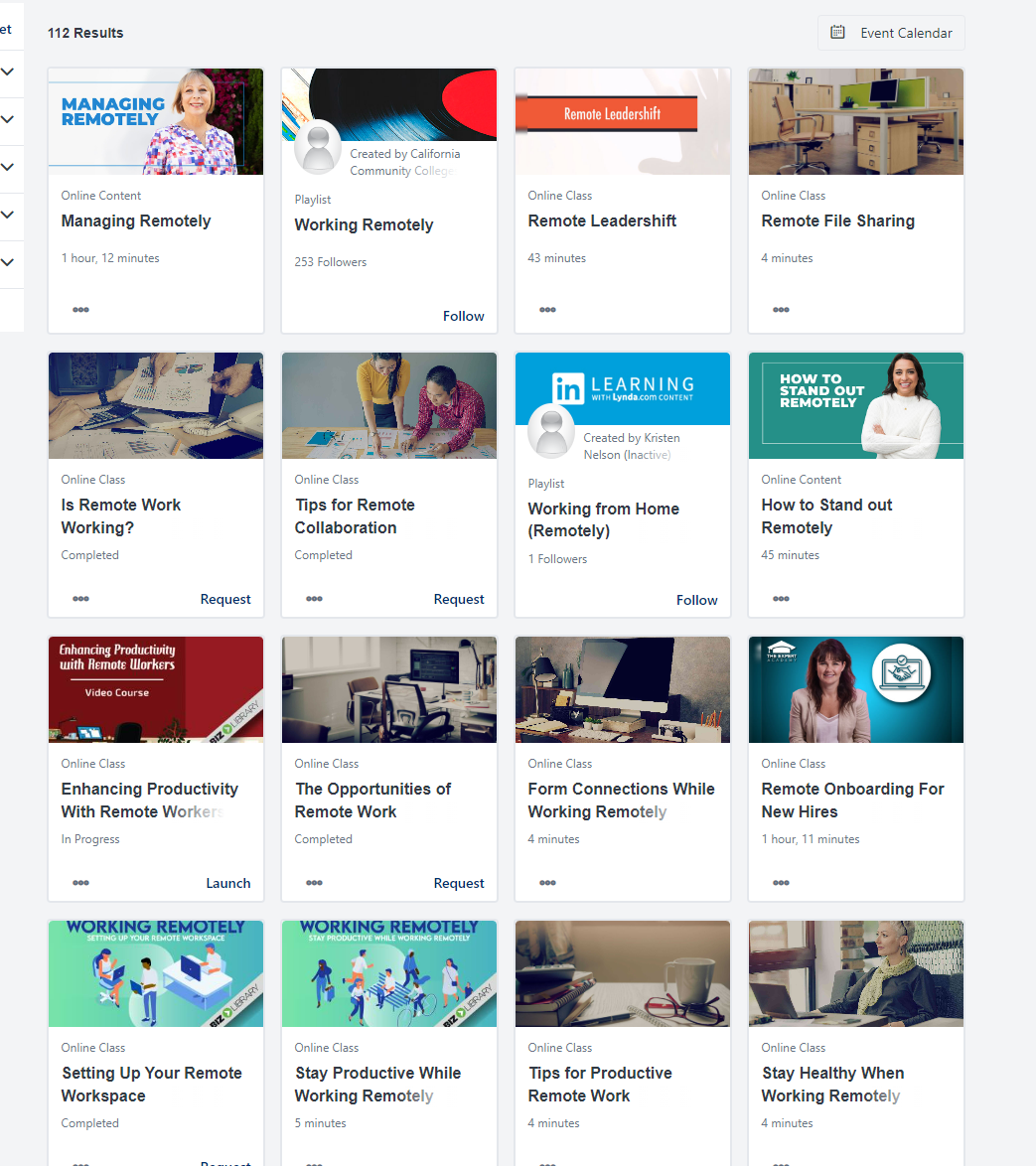 Step 6: After you have completed the training and taken the quiz. Save and exit. You can then get a copy of your transcript or certificate by navigating to “Learning” then “Transcripts”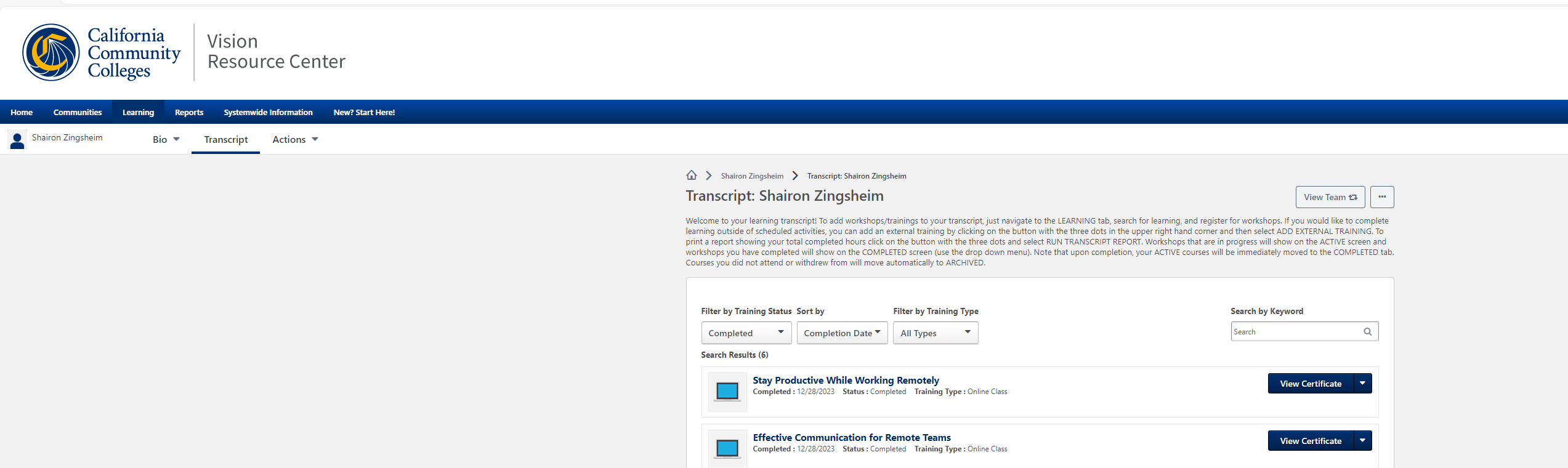 